   ΣΥΜΠΛΗΡΩΜΑΤΙΚΗ ΠΡΟΚΗΡΥΞΗ ΠΡΩΤΑΘΛΗΜΑΤΟΣ ΥΠΟΔΟΜΩΝ  Ε.Π.Σ.Α. (PRIMAVERA) 2021-2022Κατηγορία ΝέωνΜετα την ολοκλήρωση των αγώνων της κανονικής περιοδου και την τελική κατάταξη των ομάδων , θα ακολουθήσουν αγώνες νοκ άουτ με πλεονέκτημα έδρας της ομαδας που έχει καταλάβει υψηλότερη θέση στην βαθμολογία με τον εξής τρόπο:Στην φάση των ημιτελικών προκρίνονται οι δυο πρώτες ομαδες ,ενώ από την θέση 3-10 πραγματοποιούνται συναπαντήσεις με τις παρακάτω διασταυρώσεις .3 - 104 – 95 – 8 6 – 7 Οι νικητές καταλαμβάνουν τις υψηλότερες θέσεις στην βαθμολογία και συνεχίζουν με την παρακάτω διασταύρωση3 – 64 – 5 Οι δυο νικητές συναντιούνται στους ημιτελικούς με τις ομαδες 1 & 21 – 42 – 3 Οι νικήτριες ομαδες θα αγωνιστούν στον τελικό της διοργανωσης1 – 2 Η διαρκεια των αγώνων είναι 40 λεπτά ανά ημίχρονοΚατά την διαρκεια των αγώνων αυτης της φάσης δεν θα επιτρέπονται οι απεριόριστες αλλαγές αλλα θα ακολουθούνται οι περιορισμοί που ορίζονται . ( 5 αλλαγές σε 3 διακοπές του παιχνιδιού).Σε περίπτωση ισοπαλίας θα έχουμε 5 λεπτη παράταση και στην συνέχεια θα ορίζεται η διαδικασία των πέναλτι ,όπου κάθε ομαδα εκτελεί από 5 πέναλτι. Στον τελικό σε περίπτωση ισοπαλίας θα πραγματοποιηθούν δυο ημίχρονα των 5 λεπτών στην παράταση Κατηγορία παιδωνΟι δυο πρωτοι όμιλοι που αριθμούν από οκτώ ομάδες μετα την ολοκλήρωση των 14 αγωνιστικών θα χωριστούν σε δυο τετράδες από 1-4 και 5-8 και θα πραγματοποιήσουν νοκ άουτ αγώνες με τις παρακάτω διασταυρώσεις.1 – 4                                         5 – 82 – 3                                         6 – 7 Οι νικητές θα παίξουν μεταξύ τους και οι ηττημένοι μεταξύ τους για να καθοριστει η τελική κατάταξη.Η διαρκεια των αγώνων είναι 40 λεπτά /ημιχΣε περίπτωση ισοπαλίας θα έχουμε 5 λεπτη παράταση και στην συνέχεια θα ορίζεται η διαδικασία των πέναλτι ,όπου κάθε ομαδα εκτελεί από 5 πέναλτι. Στον τελικό σε περίπτωση ισοπαλίας θα πραγματοποιηθούν δυο ημίχρονα των 5 λεπτών στην παράταση Ο τελικός θα διεξαχθεί στο γήπεδο των προσφυγικών.Στον  Γ όμιλο που αριθμεί 9 ομαδες ο διαχωρισμός γινετε 1-4 και 5-9. Στην 1η  κατηγορία θα πραγματοποιηθούν 6 αγωνιστικές όπου θα αγωνιστούν όλοι με ολους σε διπλές αναμετρήσεις και η  τελική κατάταξη θα οριστικοποιηθεί με τους βαθμούς που θα μαζέψουν οι ομαδες. Στη 2η κατηγορία θα πραγματοποιηθούν 5 αγωνιστικές. Οι ομαδες που θα κατακτήσουν τις δυο πρώτες θέσεις θα παίξουν ένα τελικό παιχνιδι ,ενώ οι υπόλοιπες 3 θα συναντηθούν σε ένα γήπεδο και θα παίξουν ένα μίνι τουρνουα ιταλικού τύπου.Κατηγορία προπαιδωνΠροπαίδες α όμιλοςΜετα την ολοκλήρωση των αγώνων η πρώτη ομαδα στην κατάταξη ανακηρύσσεται πρωταθλήτριαΠροπαίδες β όμιλος Ακολουθεί την προκήρυξη της κατηγορίας παιδων γ όμιλος καθώς αριθμεί 9 ομαδες.Προπαίδες γ όμιλος Ακολουθεί την προκήρυξη της κατηγορίας παιδων γ όμιλος 1ης κατηγορίας καθώς αριθμεί 9 ομαδες όπου έχει αποχωρήσει η μια (Αχαϊκή)Κατηγορία τζούνιορ -Προ τζούνιορ - αστεράκιαΤις 2 τελευταίες αγωνιστικές ορίζονται σε κοινά γήπεδα τετράδες και διεξάγονται μίνι τουρνουα που συνοδεύονται με τις απονομές.Πάτρα 7-4-2022Για την Ε.Ε. της Ε.Π.Σ. Αχαΐας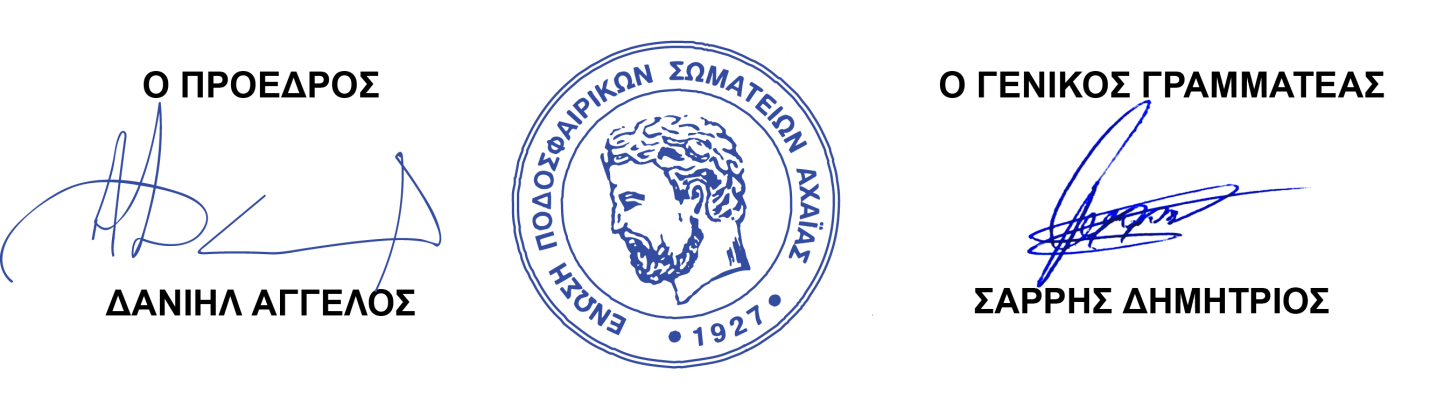 